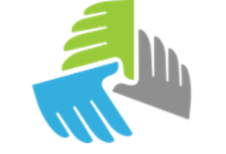 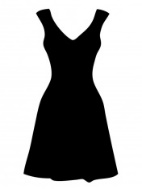 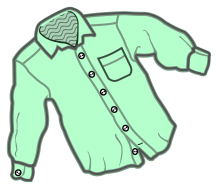 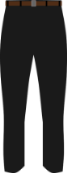 LIVERITE STRUCTURED RECOVERY CORP. A NON-PROFITStacy’s BoutiqueCome shop our gently used clothing. Pick up available Monday, Tuesday & Thursdays 11-1pm, by appointment only!!Call 586-217-5899 to set up your appointment**Detach bottom of flyer and turn in when scheduling appointment or bring with you if scheduled over the phone ______________________________________________Stacy’s BoutiqueClothing Need QuestionnaireName: 	______________________________Contact number:	_________________________Reason for need:   	___________________________________________________Size(s) needed:	___________________________________________________Items needed:	___________________________________________________Appointment Scheduled: ______________________________________________                                 